HUBUNGAN KUALITAS SUMBER DAYA MANUSIA DENGAN EFEKTIVITAS KERJA PEGAWAI DI KANTOR KECAMATAN TANJUNGSARI KABUPATEN SUMEDANGOleh:NENDAH PARWITA132010096SKRIPSIDiajukan untuk memenuhi salah satu syarat dalam menempuh ujian Sidang Sarjana program Strata Satu (S1) pada Jurusan Ilmu Administrasi Negara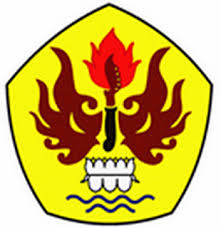 FAKULTAS ILMU SOSIAL DAN ILMU POLITIK UNIVERSITAS PASUNDANBANDUNG2017